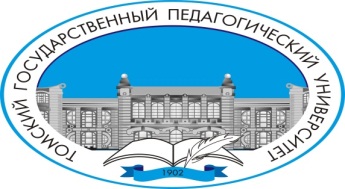 МИНИСТЕРСТВО ПРОСВЕЩЕНИЯ РОССИЙСКОЙ ФЕДЕРАЦИИФедеральное государственное бюджетное образовательное учреждение высшего образования«Томский государственный педагогический университет»(ТГПУ)Факультет психологии и специального образованияКафедра дефектологии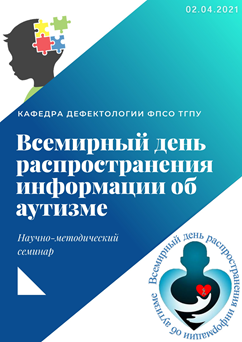 ИНФОРМАЦИОННОЕ ПИСЬМОо научно-методическом семинаре«ПОНИМАНИЕ АУТИЗМА НА ОСНОВЕ МЕЖДИСЦИПЛИНАРНОГО ПОДХОДА»Уважаемые студенты и преподаватели!Кафедра дефектологии Факультета психологии и специального образования ТГПУ приглашает принять участие в очном научно-методическом семинаре «Понимание аутизма на основе междисциплинарного подхода». Семинар проводится 01 апреля 2022 г. в рамках Международного дня распространения информации о проблеме аутизма.Семинар направлен на формирование метапредметных знаний, профессиональное развитие и распространение регионального и международного опыта сопровождения лиц с аутизмом и расстройствами аутистического спектра (РАС).Место проведения: г. Томск, пр. Комсомольский, 75; ауд. 229 (корпус 1 ТГПУ).Время проведения: 14.00 – 17.00Для участия в семинаре приглашаются: преподаватели, педагоги, логопеды, дефектологи, психологи, студенты, магистранты и молодые учение, изучающие проблемы РАС. По итогам семинара планируется вручение сертификатов и выпуск электронного сборника тезисов выступлений.Основные направления работы семинара:Особенности сенсорного развития детей с РАС и дисфункция сенсорной интеграции.Нарушения моторной сферы при расстройствах аутистического спектра.Учет главных признаков аутизма как факторов первазивного расстройства в процессе обучения и воспитания аутичных детей.Использование игры в коррекционной работе при аутизме и РАС.Проблемы ранней диагностики и коррекции расстройств аутистического спектра.Формирование коммуникативных и речевых навыков у детей с РАС.Организация работы с родителями воспитанников и обучающихся с РАС.Методы психокоррекции: сенсорная интеграция, оперантная терапия, АВА-терапия, холдинг-терапия, TEACCH-терапия, система альтернативной коммуникации и др.Музыкально-литературная композиция «Планета «Autos» при участии студентов и преподавателей ФПСО ТГПУ.Тематика семинара не ограничена предложенным перечнем вопросов и может быть дополнена после предварительного согласования.Для участия в семинаре в рамках заявленной темы, необходимо подготовить: доклад, мастер-класс, рекламу образовательной технологии или метода коррекции аутизма, буклеты о РАС (для педагогов и родителей), сенсорные девайсы, мини-визитки о савантах).Требования к творческим выступлениям:− в основе должна быть концептуальная идея дефектологии, раскрывающая смысл выступления;− время представления 7 – 10 минут;− форма представления доклада в виде слайдовой презентации;− творческая работа может быть индивидуальной и групповой.Контрольная дата: прием заявок на участие в семинаре – до 30 марта 2022 г. (включительно) Для участия в работе семинара необходимо прислать заявку в электронном виде (по E-mail: Filimonovaea64@mail.ru).Форма заявки на участие в научно-методическом семинаре:Контактные данные: г. Томск, пр. Комсомольский, 75, кафедра дефектологии ФПСО, кабинет 206.Руководитель семинара: Филимонова Елена Анатольевна, старший преподаватель кафедры дефектологии Факультета психологии и специального образования ТГПУ (с.т. 89138427196).1Фамилия, имя, отчество (полностью) участника2Тема доклада3Место работы (учебы), должность4Контактный телефон, e-mail5Ученая степень // ученое звание6Форма участия (доклад, комментированная презентация, супервизия видеозанятия / видеоурока, мастер-класс, тематическая эмблема, буклет)